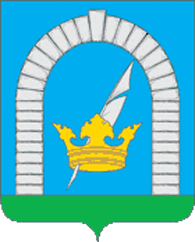 2СОВЕТ ДЕПУТАТОВПОСЕЛЕНИЯ РЯЗАНОВСКОЕ В ГОРОДЕ МОСКВЕРЕШЕНИЕОт 29.11.2022 № 3/45О внесении изменений и дополненийв решение Совета депутатов поселения Рязановскоеот 03.10.2019 №5/1 «Об утверждении графикаприема населения депутатами Совета депутатовпоселения Рязановское 4 созыва на 2019 - 2024 год»В целях оперативного решения вопросов жизнеобеспечения населения, упорядочения приема граждан по личным вопросам, защиты их интересов, создания условий для непосредственного обращения граждан к депутатам Совета депутатов поселения Рязановское, в соответствии с уставом поселения, регламентом Совета депутатов поселения Рязановское, СОВЕТ ДЕПУТАТОВ ПОСЕЛЕНИЯ РЯЗАНОВСКОЕ РЕШИЛ:1. Внести в решение Совета депутатов поселения Рязановское от 03.10.2019 №5/1 «Об утверждении графика приема населения депутатами Совета депутатов поселения Рязановское 4 созыва на 2019 - 2024 год» (с изменениями от 22.12.2018 №1/18) следующие изменения и дополнения:1.1. Изложить Приложение «График личного приема граждан депутатами Совета депутатов поселения Рязановское 4 созыва на 2019 - 2024 год» к решению «Об утверждении графика приема населения депутатами Совета депутатов поселения Рязановское 4 созыва на 2019 - 2024 год»  в новой редакции (Приложение).2. Настоящее решение вступает в силу с 01.12.2022.3. Опубликовать настоящее решение в бюллетене «Московский муниципальный вестник» и разместить на официальном сайте органов местного самоуправления поселения Рязановское в сети Интернет.4. Контроль за исполнением настоящего решения возложить на главу поселения Рязановское Улыбышева И.О.Глава поселения 							        И.О. УлыбышевПриложениек решению Совета депутатовпоселения Рязановскоев городе Москвеот 29.11.2022 № 3/45График личного приема граждандепутатами Совета депутатов поселения Рязановское 4 созыва на 2019 - 2024 год№Ф.И.О.День и время приёмаМесто приёма1.НаходноваМарина Викторовна1-й понедельник месяцас 18.00 до 19.00г. Москва, п. Рязановское,пос. Фабрики им. 1 Мая д.37, ОСП ДК «Десна», помещение библиотеки, 1 этаж2.ПестоваАлександра Павловна1-й понедельник месяцас 18.00 до 19.00г. Москва, п. Рязановское,пос. Фабрики им. 1 Мая д.37, ОСП ДК «Десна», помещение библиотеки, 1 этаж3.ПросветовНиколай Петрович1-й понедельник месяцас 18.00 до 19.00г. Москва, п. Рязановское,пос. Фабрики им. 1 Мая д.37, ОСП ДК «Десна», помещение библиотеки, 1 этаж4.ЗданчукИрина Николаевна1-й вторник месяцас 18.00 до 19.00г. Москва, п. Рязановское,пос. Фабрики им. 1 Мая, д.37, ОСП ДК «Десна», помещение библиотеки, 1 этаж5.МайоровАндрей Юрьевич1-й вторник месяцас 18.00 до 19.00г. Москва, п. Рязановское,пос. Фабрики им. 1 Мая, д.37, ОСП ДК «Десна», помещение библиотеки, 1 этаж6.СтепановаГалина Михайловна1-й вторник месяцас 18.00 до 19.00г. Москва, п. Рязановское,пос. Фабрики им. 1 Мая, д.37, ОСП ДК «Десна», помещение библиотеки, 1 этаж7.ИсмагиловМарат Равилевич1-я среда месяцас 18.00 до 19.00г. Москва, п. Рязановское,пос. Знамя Октября, д.31 стр.3, СКЦ «Пересвет»,2 этаж 8.КаменскаяОльга Викторовна1-я среда месяцас 18.00 до 19.00г. Москва, п. Рязановское,пос. Знамя Октября, д.31 стр.3, СКЦ «Пересвет»,2 этаж 9.СибирякинаНаталья Геннадьевна1-я среда месяцас 18.00 до 19.00г. Москва, п. Рязановское,пос. Знамя Октября, д.31 стр.3, СКЦ «Пересвет»,2 этаж 10.НаумкинаТатьяна Владимировна2-й понедельник месяцас 18.00 до 19.00г. Москва, п. Рязановское,пос. Знамя Октября, мкрн. Родники, д.11, ГБОУ города Москвы «Школа № 2083»каб.100, 1 этаж11.СмеховаИрина Петровна2-й понедельник месяцас 18.00 до 19.00г. Москва, п. Рязановское,пос. Знамя Октября, мкрн. Родники, д.11, ГБОУ города Москвы «Школа № 2083»каб.100, 1 этаж12.ВоронинаСветлана Николаевна3-я среда месяцас 18.00 до 19.00г. Москва, п. Рязановское,пос. Ерино, ул. Высокая, д.3А,помещение правления ТСЖ «Ерино 3А»13.КарнауховаОльга Александровна3-я среда месяцас 18.00 до 19.00г. Москва, п. Рязановское,пос. Ерино, ул. Высокая, д.3А,помещение правления ТСЖ «Ерино 3А»14.УлыбышевИгорь Олегович3-я среда месяцас 18.00 до 19.00г. Москва, п. Рязановское,пос. Ерино, ул. Высокая, д.3А,помещение правления ТСЖ «Ерино 3А»